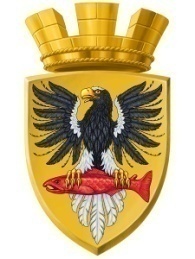                           Р О С С И Й С К А Я   Ф Е Д Е Р А Ц И ЯКАМЧАТСКИЙ КРАЙП О С Т А Н О В Л Е Н И ЕАДМИНИСТРАЦИИ ЕЛИЗОВСКОГО ГОРОДСКОГО ПОСЕЛЕНИЯот      10.  11. 2016					№ 970  -п             г. ЕлизовоВо исполнение   требований ст.ст. 41, 45   Градостроительного кодекса Российской Федерации,  ст.14 Федерального закона от 06.10.2003 № 131-ФЗ «Об общих принципах организации местного самоуправления в Российской Федерации»,  в соответствии с Генеральным планом Елизовского городского поселения, утвержденного Решением Собрания депутатов Елизовского городского поселения от 06.11.2010 № 1033, руководствуясь  Уставом Елизовского городского поселения, Положением о градостроительной деятельности в Елизовском городском поселении, утвержденного  решением Собрания депутатов Елизовского городского поселения от 14.06.2007  № 222, Положением о планировке территории Елизовского городского поселения, утвержденного решением Собрания депутатов Елизовского городского поселения от 14.06.2007 № 223 ПОСТАНОВЛЯЮ:1. Приступить к разработке проекта планировки территории для реконструкции линейного объекта «Канализование Петропавловск - Елизовской агломерации, 1 этап. Реконструкция и строительство сетей и сооружений канализации мкр.26км, ЕГП» с проектом межевания в его составе. 	2. Установить, что предложения физических и юридических лиц о порядке, содержании и сроках подготовки документации по планировке территории, указанной в п.1, принимаются Управлением архитектуры и градостроительства администрации Елизовского городского поселения в течение месяца со дня опубликования  настоящего постановления по адресу: г. Елизово, ул. В. Кручины, 20, каб. 23, тел. 73016.3. Управлению делами администрации Елизовского городского поселения  разместить настоящее постановление в информационно - телекоммуникационной сети «Интернет» на официальном сайте  администрации Елизовского городского поселения.4. Контроль за исполнением настоящего постановления возложить на  руководителя Управления архитектуры и градостроительства администрации Елизовского городского поселения.5. Срок действия данного постановления 1 год.6. Настоящее постановление вступает в силу после официального опубликования (обнародования).Глава администрации Елизовского городского поселения                                                Д.Б. ЩипицынО разработке проекта планировки территории для реконструкции линейного объекта «Канализование Петропавловск - Елизовской агломерации, 1 этап. Реконструкция и строительство сетей и сооружений канализации мкр.26км, ЕГП» с проектом межевания в его составе